Part 5:  TECHNICAL AND FINANCIAL PROPOSAL FORMSPART A – Background  PART B – Technical evaluation criteria PART C – Financial proposal
All costs indicated on the Financial Proposal should be exclusive of all applicable taxes. 
The format shown below should be used in preparing the price schedule. 
All prices in the proposal must be presented in . Professional fees: Staff salaries, consultant fees and any other professional costs (with details on the level of effort of each person on the team. i.e. 50% full time, full-time, etc.). ​ ​SPC will not cover separate lines for visas, overheads/running costs, … If these apply, the costs are to be taken into account in the fees charged for the delivery of the specific services. ​ No payment will be made for items which have not been priced. Such items are deemed to be covered by the financial offer. Expenses associated with the purchase and freight of approved billing, metering, leak detection and other devices, equipment and materials under this contract will be covered by SPC as per the SPC Procurement Policy.Travel and accommodation will be organised by SPCBidders will be deemed to have satisfied themselves, before submitting their proposal and to its correctness and completeness, taking into account of all that is required for the full and proper performance of the contract and to have included all costs in their rates and prices. RESPONSE BY BIDDER NamePhysical AddressPostal AddressTelephone ContactEmailTechnical RequirementsTechnical RequirementsTechnical RequirementsTechnical RequirementsCompetency RequirementsCompetency RequirementsResponse by BidderResponse by BidderExperience: Details for two referencesDetails for two referencesDetails for two referencesExperience: Client’s name: Client’s name: Client’s name: Experience: Contact name:Contact name:Experience: Contact details:Contact details:Experience: Value contract:Value contract:Experience: Client’s name: Client’s name: Client’s name: Experience: Contact name:Contact name:Experience: Contact details:Contact details:Experience: Value contract:Value contract:Experience: Client’s name: Client’s name: Client’s name: Experience: Contact name:Contact name:Experience: Contact details:Contact details:Experience: Value contract:Value contract:Tertiary qualificationsTertiary qualificationsTertiary qualificationsTertiary qualificationsParticularsAmount (AUD)Professional feesDay rate: AUD Total financial offer (exclusive of taxes)Maximum total fee (max 60 days): AUD 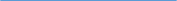 For the Bidder: ​[insert name of the company]​ ​​Signature: ​​ Name of the representative: ​[insert name of the representative]​ Title: ​[insert Title of the representative]​ Date: ​[Click or tap to enter a date]​ 